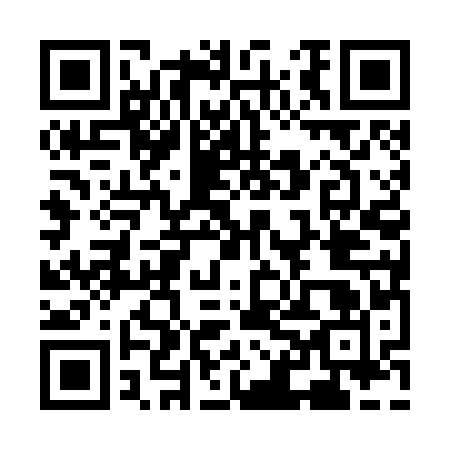 Ramadan times for San Francisco, California, USAMon 11 Mar 2024 - Wed 10 Apr 2024High Latitude Method: Angle Based RulePrayer Calculation Method: Islamic Society of North AmericaAsar Calculation Method: ShafiPrayer times provided by https://www.salahtimes.comDateDayFajrSuhurSunriseDhuhrAsrIftarMaghribIsha11Mon6:146:147:261:194:407:147:148:2612Tue6:126:127:241:194:407:157:158:2713Wed6:116:117:231:194:417:167:168:2814Thu6:096:097:211:194:417:177:178:2915Fri6:086:087:201:184:427:187:188:3016Sat6:066:067:181:184:427:187:188:3117Sun6:056:057:171:184:437:197:198:3218Mon6:036:037:151:174:437:207:208:3319Tue6:026:027:141:174:437:217:218:3420Wed6:006:007:121:174:447:227:228:3521Thu5:585:587:111:174:447:237:238:3622Fri5:575:577:091:164:457:247:248:3723Sat5:555:557:081:164:457:257:258:3824Sun5:545:547:061:164:457:267:268:3925Mon5:525:527:051:154:467:277:278:4026Tue5:505:507:031:154:467:287:288:4127Wed5:495:497:021:154:467:297:298:4228Thu5:475:477:001:144:477:307:308:4329Fri5:455:456:581:144:477:307:308:4430Sat5:445:446:571:144:477:317:318:4531Sun5:425:426:551:144:487:327:328:461Mon5:405:406:541:134:487:337:338:472Tue5:395:396:521:134:487:347:348:483Wed5:375:376:511:134:497:357:358:494Thu5:355:356:491:124:497:367:368:505Fri5:345:346:481:124:497:377:378:516Sat5:325:326:471:124:497:387:388:527Sun5:315:316:451:124:507:397:398:538Mon5:295:296:441:114:507:407:408:549Tue5:275:276:421:114:507:417:418:5610Wed5:265:266:411:114:507:417:418:57